My Adoration Prayers“All love tends to become like that which is loved”Archbishop Fulton J. Sheen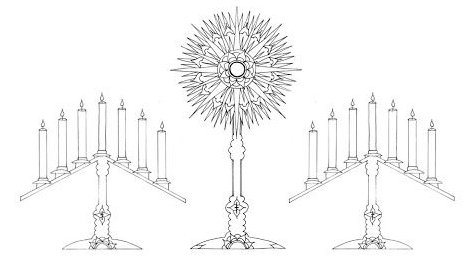 